ANEXO IIACTA DE LEVANTAMIENTO DE INMOVILIZACIÓN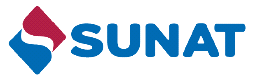 1 DATOS GENERALES DEL LEVANTAMIENTO DATOS GENERALES DEL LEVANTAMIENTO DATOS GENERALES DEL LEVANTAMIENTO1.1   FECHA1.1   FECHA1.2   HORA1.3   LUGAR2REFERENCIAS2.1   ACTA DE INMOVILIZACIÓN2.1   ACTA DE INMOVILIZACIÓN2.2   EXPEDIENTE2.2   EXPEDIENTE2.3   N° INFORME2.3   N° INFORME2.4   OTRAS2.4   OTRAS3  DILIGENCIA  DILIGENCIA  DILIGENCIA3.1  N°3.2   NOMBRE DEL CONCURRENTE3.3   DOC. IDENTIDAD 3.4   CALIDAD DEL CONCURRENTE3.5   DESCRIPCIÓN DE LA DILIGENCIA3.5   DESCRIPCIÓN DE LA DILIGENCIALEVANTAMIENTO TOTALLEVANTAMIENTO PARCIAL     de los ítems …………………………………………………………….....................................…………………………………………………………………………………………………..……Permaneciendo la inmovilización sobre los ítems ………………………………………………………………………………………………………………………………………………………………..3.6   OBSERVACIONES ADICIONALES9FUNCIONARIO ADUANERO10RESPONSABLE DE LAS MERCANCÍASFIRMA/REGISTROFIRMA/REGISTROFIRMA/REGISTRO/DNIFIRMA/REGISTRO/DNI11CONCURRENTESFIRMAFIRMANOMBRE:                    ……………………………………………NOMBRE:                    ……………………………………………DOC. IDENTIDAD:      ……………………………………………DOC. IDENTIDAD:      ……………………………………………